SUBJECT NAME –MATHEMATICSWORKSHEET 4TOPIC : ARITHMETIC PROGRESSION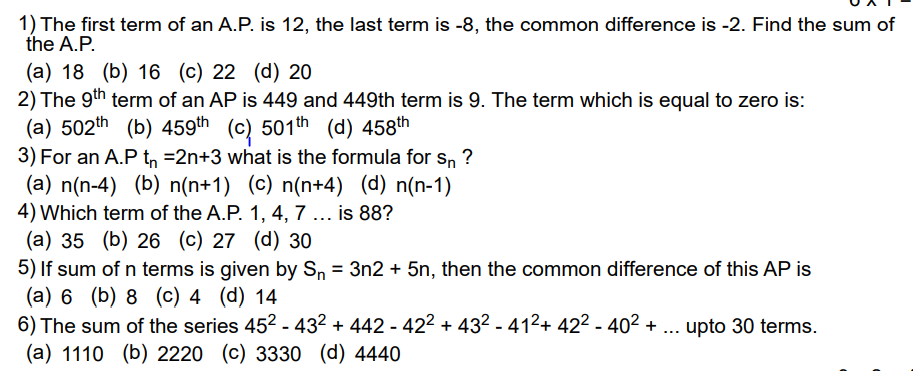 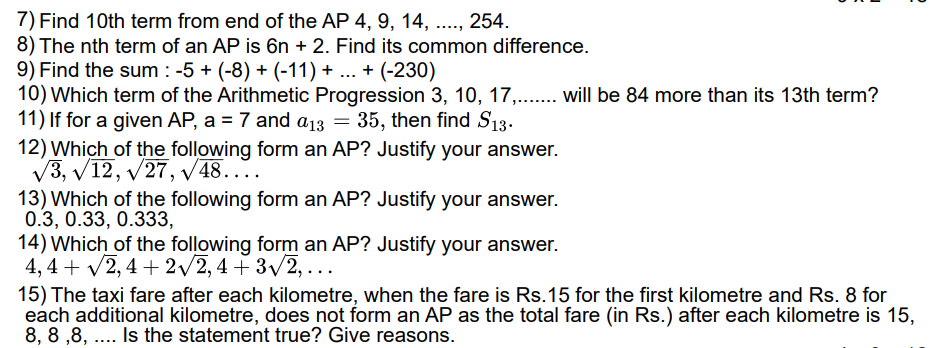 